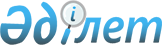 О присуждении Государственной премии Республики Казахстан 2020 года в области науки и техники имени аль-ФарабиУказ Президента Республики Казахстан от 3 декабря 2020 года № 460
      Рассмотрев решение Комиссии по присуждению Государственной премии Республики Казахстан в области науки и техники имени аль-Фараби, ПОСТАНОВЛЯЮ:
      1. Присудить Государственную премию Республики Казахстан 2020 года в области науки и техники имени аль-Фараби:
      1) за работу на тему "Разработка жаропрочных сплавов и технологий нового поколения для производства и обработки деталей на их основе": 
      Исагулову Аристотелю Зейнуллиновичу - исполнительному директору некоммерческого акционерного общества "Карагандинский технический университет", доктору технических наук, профессору, академику Казахстанской национальной академии естественных наук;
      Жетесовой Гульнаре Сантаевне - первому проректору некоммерческого акционерного общества "Карагандинский технический университет", доктору технических наук, профессору, академику Казахстанской национальной академии естественных наук;
      Ибатову Марату Кенесовичу - исполняющему обязанности председателя правления - ректора некоммерческого акционерного общества "Карагандинский технический университет", доктору технических наук, профессору, академику Казахстанской национальной академии естественных наук, академику Национальной инженерной академии Республики Казахстан;
      Квон Светлане Сергеевне - профессору кафедры "Нанотехнологии и металлургия" некоммерческого акционерного общества "Карагандинский технический университет", кандидату технических наук, профессору;
      Куликову Виталию Юрьевичу - исполняющему обязанности заведующего кафедрой "Нанотехнологии и металлургия" некоммерческого акционерного общества "Карагандинский технический университет", кандидату технических наук, профессору; 
      Сулейменову Тулеутаю Скаковичу - ведущему научному сотруднику испытательной лаборатории инженерного профиля "Комплексное освоение ресурсов и минерального сырья" некоммерческого акционерного общества "Карагандинский технический университет", доктору политических наук;
      2) за работу на тему "Разработка и внедрение инновационных клеточных технологий в клиническую медицину":
      Байгенжину Абаю Кабатаевичу - председателю правления акционерного общества "Национальный научный медицинский центр", кандидату медицинских наук;
      Аскарову Манарбеку Баповичу - руководителю Центра клеточных технологий и трансплантации акционерного общества "Национальный научный медицинский центр", доктору медицинских наук, профессору;
      Жантурганову Максату Аскеровичу - исполнительному директору акционерного общества "Национальный научный медицинский центр", кандидату медицинских наук;
      Кадыровой Енглик Абдыкаримовне - первому заместителю председателя правления акционерного общества "Национальный научный медицинский центр", кандидату медицинских наук;
      Карибекову Темирлану Сибирьевичу - заместителю председателя правления по медицинской деятельности и науке акционерного общества "Национальный научный медицинский центр", доктору медицинских наук;
      Купенову Булату Габбасовичу - исполнительному директору акционерного общества "Национальный научный медицинский центр", кандидату медицинских наук;
      Сапарбаеву Самату Сагатовичу – проректору по стратегическому развитию, науке и международному сотрудничеству некоммерческого акционерного общества "Западно-Казахстанский медицинский университет имени Марата Оспанова", кандидату медицинских наук;
      3) за цикл работ на тему "К теории нелокальных дифференциальных операторов": 
      Садыбекову Махмуду Абдысаметовичу – генеральному директору республиканского государственного предприятия "Институт математики и математического моделирования" Комитета науки Министерства образования и науки Республики Казахстан, члену-корреспонденту Национальной академии наук Республики Казахстан, доктору физико-математических наук, профессору;
      Сурагану Дурвудхану – главному научному сотруднику республиканского государственного предприятия "Институт математики и математического моделирования" Комитета науки Министерства образования и науки Республики Казахстан, члену-корреспонденту Национальной академии наук Республики Казахстан, доктору философии (PhD), ассоциированному профессору. 
      2. Настоящий Указ вводится в действие со дня его первого официального опубликования.
					© 2012. РГП на ПХВ «Институт законодательства и правовой информации Республики Казахстан» Министерства юстиции Республики Казахстан
				
      Президент         
Республики Казахстан

К. Токаев  
